Révision Formelle 5L’électrostatique et la force électrique BNOM :____________________________________Calculez la force résultante sur q2   (5pts)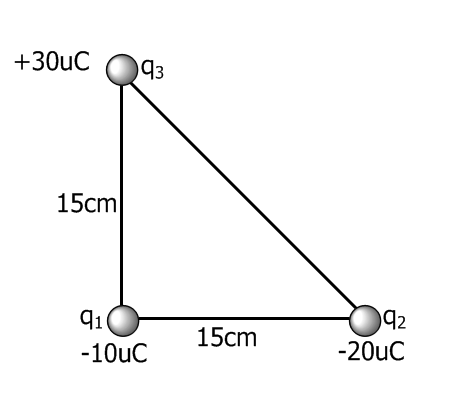 Une charge de +4C se trouvant à 0,5m à droite d’un point charge Q de -10C est déplacé jusqu’à 2,0m à droite de la charge. Quelle est le changement d’énergie potentielle électrique? (3pts)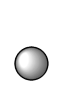 Quelle est la grandeur et direction du champ électrique à 2m? (2)Deux plaques distantes de 10cm possèdent une différence de potentielle de 500V.   Une particule ++ commence à la plaque positive. La particule possède une masse de 6,6x10-27kg.Quelle est le montant de travail nécessaire pour apportez la charge du plaque négative au plaque positive? (2)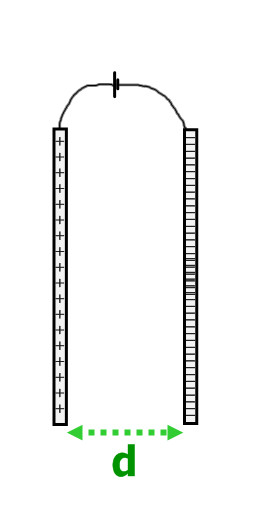 Si on lâche la charge, quelle serait sa vitesse arrivée à la plaque positive? (2)Quelle est la force électrique moyenne subit par le particule ++? (2pts)Une particule q de 4x10-5kg possède un surplus de 5 x 1014électrons. Elle se trouve entre deux plaques parallèles distantes de 12 cm ayant un champ électrique de 300N/C. Quelle est la différence de potentiel entre les plaques? (2)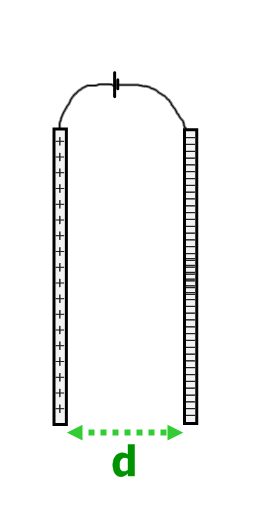 Si la particule est lâchée de la plaque négative, quelle serait sa vitesse redu à mi-chemin? (3)Une petite sphère ayant une masse de 1,0 x 10-5kg et une charge de 2,0 x 10- est au repos à 25cm d’un point charge de +5,0 x 10-. Déterminez la vitesse de la sphère à l’infinité si on la relâche. (3)